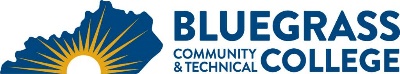 Program Coordinator: Bobby Coffey	E-mail: bobby.coffey@kctcs.edu	Phone: 859-246-6888Program Website: https://bluegrass.kctcs.edu/education-training/program-finder/welding-technology.aspx Student Name:		Student ID: Students need to be at KCTCS placement levels for all coursesNote:  25% of Total Program Credit Hours must be earned at Bluegrass Community and Technical CollegeAdvisor Name:	Advisor Signature: _________________________________________Student Name:	Student Signature: ________________________________________First SemesterCreditsTermGradePrereqs/NotesWLD 100 Oxy-Fuel Systems2Students must be enrolled in WLD 100 and WLD 101 during the same semester. WLD 101 Oxy-Fuel Systems Lab2WLD 120 Shielded Metal Arc Welding2Students must be enrolled in WLD 120, WLD 121 and WLD 123 during the same semester. WLD 121 Shielded Metal Arc Welding Fillet Lab3WLD 123 Shielded Metal Arc Welding Groove Lab3MAT 116 Technical Mathematics3Total Semester Credit Hours15Second SemesterCreditsTermGradePrereqs/NotesWLD 130 Gas Tungsten Arc Welding2Students must be enrolled in WLD 130, WLD 131 and WLD 133 during the same semester. WLD 131 Gas Tungsten Arc Welding Fillet Lab3WLD 133 Gas Tungsten Arc Welding Groove Lab3WLD 170 Blueprint Reading for Welding2Students must be enrolled in WLD 170 and WLD 171 during the same semester.WLD 171 Blueprint Reading for Welding Lab3Computer/ Digital Literacy3Total Semester Credit Hours16Third SemesterCreditsTermGradePrereqs/NotesWLD 140 Gas Metal Arc Welding2Students must be enrolled in WLD 140, WLD 141 and WLD 143 during the same semester.WLD 141 Gas Metal Arc Welding Fillet Lab3WLD 143 Gas Metal Arc Welding Groove Lab3WLD  220 Welding Certification2Students must be enrolled in WLD 220 and WLD 221 during the same semester.WLD 221 Welding Certification Lab3WLD 298 Welding Practicum1-4Technical Elective2-3Total Semester Credit Hours16Fourth SemesterCreditsTermGradePrereqs/NotesENG 101  Writing I3Heritage/Humanities3Natural Science3PSY 110 General Psychology or SOC 101 Introduction to Sociology3COM 252 Introduction to Interpersonal Communications or COM 181 Basic Public Speaking3Total Semester Credit Hours15Total Credential Hours60-68Approved Technical ElectivesApproved Technical ElectivesWPP 200 Workplace Principles WLD 253 Pipe Fitting and Template Development LabWLD 151 Basic Welding AWLD 229 Shielded Metal Arc Welding Pipe Lab BWLD 161 Submerged Arc Welding WLD 239 Orbital Tube WeldingWLD 181 Advanced Welding SystemsWLD 240 Materials TechnologyWLD 191 Plasma Arc Welding Systems LabBEX 100 Basic Electricity for Non-MajorsWLD 147 Flux Cored Arc Welding BEX 101 Basic Electricity Lab for Non-MajorsWLD 145 Gas Metal Arc Welding Aluminum FEX 100 Fundamentals of Electricity for Non-MajorsWLD 251 Welding Automation Special Instructions:Math requirements can be satisfied by the following courses: MAT 110, MAT 146, MAT 150 or MA 109. Digital Literacy/Computer Literacy requirements can be satisfied by the following courses: CAD 103, CIT 105, DLC 100, IMD 100, OST 105, or VCC 150. Other Technical Elective courses may be approved at the discretion of the Program Coordinator.